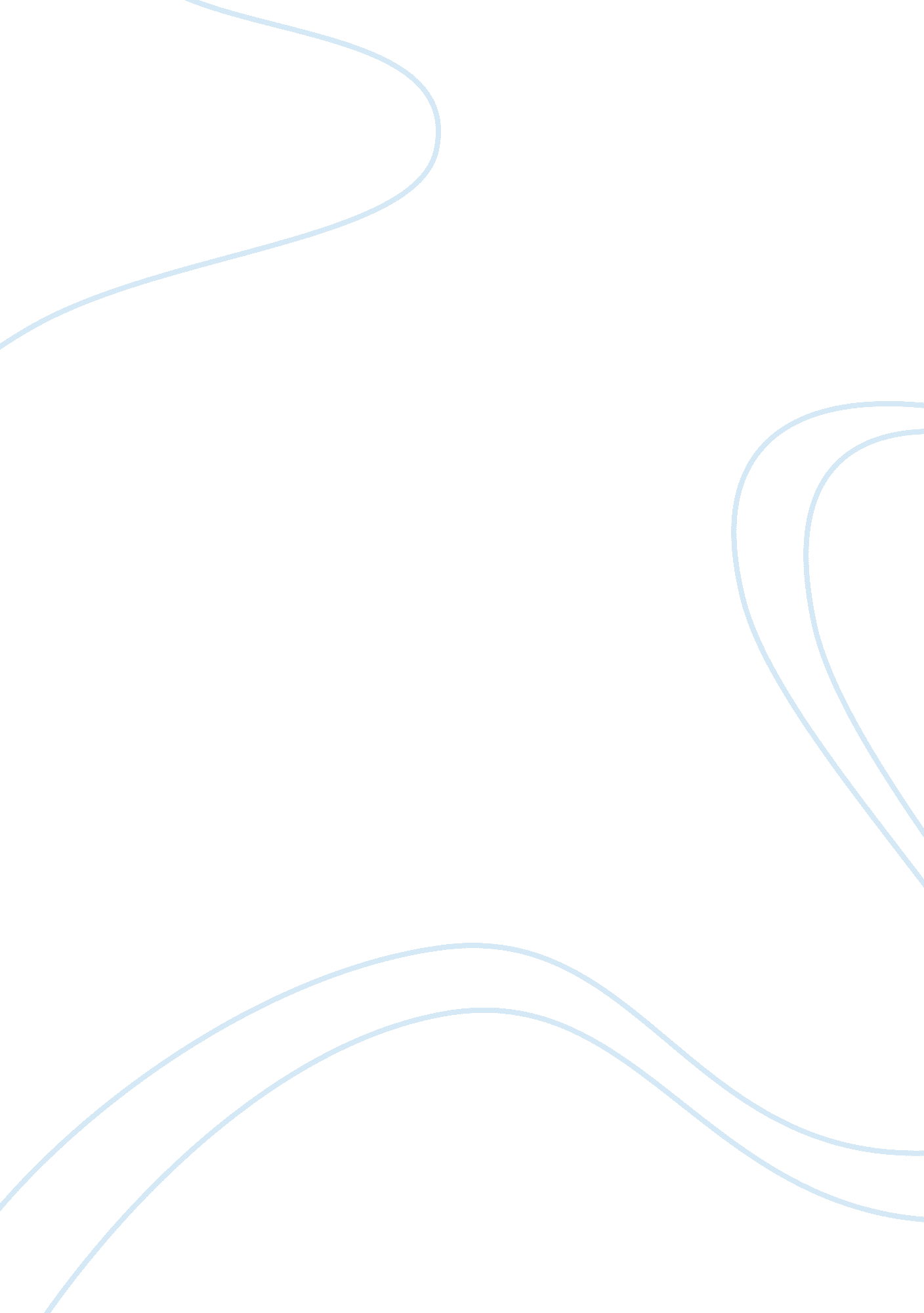 Let women kill their own spiders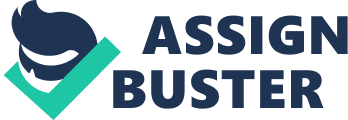 Why do men open a drawer and say, `Where is the spatula? ’ instead of, you know, looking for it? ”. This is an excerpt from the article “ From Now On, Let Women Kill Their Own Spiders” that the author, Dave Berry, attempts to answer. He says that even though men have problems, women can’t be called perfect either. Both genders have their faults, and they should realize these imperfections to not only better themselves, but also their relationships. It is a lack of communication skills that Barry credits the problems in men and women’s relationships. He says that this communication breakdown that happens between couples is what usually leads to bickering and fighting among the genders. I personally agree with the author that communication is key between men and women because it reduces negativity towards people, solves problems in society, and in particular, prevents disputes between genders. First of all, effective communication must be established to reduce negativity towards people. For example, the initial question asked by Susie Walker of North Augusta, S. C. nferring that men are incompetent and far less than women provokes negative feelings in both men and women. Moreover, Barry responds to the question in a satirical negative way as well. To illustrate, he first states that he could, but will not indulge in Susie’s example of negativity and then he makes a comment of how dense women can be sometimes. This just shows how one negative comment can start a whole chain of unyielding negativity between people. For instance, a personal example can be taken from my place of employment, Wegmans. Namely, the instance when I cashed out a customer who was ranting about how much the customer service in the store was lacking. I tried to clear things up by explaining our policies to her, but she just scoffed at me and walked away. Consequently, this run-in with the upset customer not only left me a bit irritated, but also everyone else who received my negativity later on. All of these incidents could have been avoided if people were to just bite their tongues when they wanted to say something negative and properly communicated instead. Next, adequate communication must be present between people because it helps solve problems in society. For one thing, Barry talks about examples of inventions that have benefited society such as the shot clock in basketball and underwear-eating bacteria. He says that if there wasn’t proper communication between men and women, mankind would’ve never invented such things. Furthermore, Barry credits this correspondence between the genders, or lack of it in this case, that allowed man to think of these inventions and fabricate them into reality. Besides that, communication is used to solve everyday problems as well. How would the cashier at one’s favorite fast food restaurant know what one wanted if they didn’t properly communicate? Rather, how would one learn about the opposite sex and develop a relationship if one could not effectively communicate? In any event, elucidation is critical for any situation, especially between genders. Above all, communication is key to prevent disputes between genders. For instance, take the example of Barry attacking the female gender in retribution for Susie’s letter. Namely, he satirizing says, “ I could ask, for example, how come your average woman prepares for virtually every upcoming event in her life, including dental appointments, by buying new shoes, even if she already owns as many pairs as the entire Riverdance troupe. ” This comment could’ve been avoided only if proper communication was enacted from the beginning. Moreover, another illustration can be seen from the example of marriage. Imagine what a lifelong marriage would be like if men and women didn’t know how to get their points across in a civilized manner. A lifetime together can bring about many things, and hopefully communication breakdown is not one of them. Most importantly, however, in the case where communication is crucial to keep peace between men and women can be seen from the way they act. Men tend to get straight to the point and convey information, while women usually express all of their feelings to establish a connection. Therefore, men will see women as insecure, and women will see men as self-centered leading to conflicts amongst each other. These faults between ourselves are self-evident and we should strive to correct them to help better our communication. In conclusion, men and women should effectively communicate to reduce negativity, solve problems, and prevent altercations between each other. If anything comes out of reading this article, it should be that humans need the ability to communicate. For one thing, I have learned that we should be aware of our infirmities, such as communication breakdown, and try to correct them in any way possible to save each other from ourselves. Again, if there is no communication between people, especially men and women, then we will be no less than the cavemen were Before Christ. For this reason, we must strive to better our communication between genders, and look to the future generations to stop gender profiling in its tracks. Barry says, “ I choose, instead, to address her question seriously, in hopes that, by improving the communication between the genders, all human beings — both men and women, together — will come to a better understanding of how dense women can be sometimes. ” I hope that ten years from now we will understand how important communication is and never have to hear a comment like this again. 